SYNDICAT D’INITIATIVE ET D’ANIMATION TOURISTIQUE ET CULTURELLEASSEMBLEE GENERALE15 FEVRIER 2024Elus présents :Anthony Zilio Maire de Bollène, Conseiller Départemental, Président de la CCRLPJean-Marie Blanc, Françoise Bouclet, Myriam Gutierez et André Vigli, adjoints au Maire Virginie Calegari adjointe au Maire de LapaludBernard Schmalgus adjoint au Maire de Lamotte du RhôneElus Excusés :Dominique Santoni Présidente du Conseil DépartementalHervé Flaugère Maire de LapaludChristian Peyron Maire de Mondragon, Marie-Andrée Altier adjointeTony Garcia Maire de Lamotte du RhôneLaurence Desfonds adjointe au Maire de Bollène, Présidente de l’OT intercommunalPrésents : Mmes Arcay, Arnaud, Audigie, Blanc R, Bissiriex, Brès M, Brès S, Cuillerai, Court, Demarbre, Dumarcher, Elab, Geyer, Golling, Gutierez, Pascal, Rauch, Riégert, Seabra, Vigli,Mrs Arnaud, Bedin, Blanc JM, Bissiriex, Boissier, Bremond, Court, Cuillerai, Dalmas, Demarbre, Dumarcher, Geyer, Rochier, Seabra, Vigli,  Excusés ayant donné procuration :Mmes : Aligier, Altier, Bedin, Blanc F, Blanc R, Bremond, Carpi, Chalan, Corfa-Riégert, Courbet, Paquériaud, Pasquier, Riggio, Roudil, Tudela,MRS: Blanc JP, Corsini, Chalan, Golling, Médiani, Morin, Raud, Tudela,le Campanile , la Croix Chabrières, le Pain doré,RAPPORT MORAL voté à l’unanimité                        Françoise Cuillerai Présidente              Pour sa 86ème année d’existence, notre Syndicat d’Initiative se porte bien et semble même rajeunir. 
D’abord on constate un renouvellement important des membres du Conseil d’Administration. Si depuis quelques années, nous avons, hélas, perdu un certain nombre des nôtres parmi les membres les plus éminents, c’est avec une grande joie que nous voyons arriver des nouveaux qui souhaitent s’investir.
Tout en maintenant nos activités traditionnelles (Lez bouquins, Sorties découvertes du patrimoine, Visites historiques, Accueils de bienvenue dans les campings et sur les places de villages) nous essayons de développer de nouvelles Animations et souhaitons toujours nous renouveler.
En 2022, nous avions organisé 2 manifestations supplémentaires : la Fête de la Nature dans les jardins du Lez et la Bourse aux Collections à la Salle Brassens. Cela nous a amené à réfléchir à de nouvelles possibilités.
En 2023, ces deux manifestations ont été reconduites et même en 2024 elles seront développées puisque nous avons programmé pour la fête de la Nature le 24 mai un troc Vert et le Printemps des Poétes.En 2023, 3 autres manifestations ont eu lieu :
Un Vide Dressing au profit du Sou De Poche Louis Pasteur qui vient en aide aux pensionnaires de l’EHPAD les Allées de ChabrièresUn concours d’oreillettes lors de la Foire Saint MartinEt à la demande de la Municipalité de Bollène, un repas et une déambulation historique pour « les Cours Etoilées » en clôture des Polymusicales. Ce fut une soirée mémorable appréciée par tout le public.Nous étions 19 bénévoles joyeux et motivés. Je les remercie très sincèrement pour tout le travail accompli dans la bonne humeur.Notre Associations est dynamique, et c’est grâce à ses membres bénévoles heureux de participer à toutes les actions en faveur de notre territoire qu’elle peut perdurer. Notre Association compte 165 adhérents : Hôtels, Restaurants, Campings, Gîtes, Chambres d’Hôtes, Commerces divers et variés, Caves, ainsi que des personnes dont le seul but est de nous aider dans notre démarche. Qu’ils en soient tous remerciés. Nous remercions plus particulièrement les Vignerons de Bollène : La Croix Chabrières, la Bastide Jourdan, le Château Gourdon et Julien de L’embisque ainsi que le Roucas Blanc à Uchaux pour leur partenariat sans faille, les Mets de Provence et l’Apiculteur qui nous accompagne.Les représentants des Hébergeurs sont toujours avec nous :Marie-Gilles Prudhomme du Camping de la Pinède à MondragonSébastien Jean du Camping de la Simioune à BollèneEvelyne Arbaud des chambres d’hôtes Ferme Terre Bio à LapaludActuellement, nous intervenons sur les 5 communes puisque cette année Lamotte du Rhône nous a rejoints.C’est une grande satisfaction de voir que nous sommes soutenus par l’ensemble des communes de Rhône Lez Provence : Merci à Bollène, Lamotte du Rhône, Lapalud, Mondragon pour les subventions accordées et l’aide matérielle apportée, à Mornas pour la gratuité des entrées à la Forteresse.Merci à la Communauté de communes Rhône Lez Provence pour son soutien financier qui nous permet un bon fonctionnementMerci au Conseil Départemental pour la subvention octroyée aux Sorties Découvertes du Patrimoine avec un merci tout particulier à nos deux Conseillers Départementaux.Je veux remercier les nombreuses Associations avec qui nous sommes partenaires. Un grand merci à Jean-Louis Chabanis et Lap’ânerie avec qui nous entretenons des liens privilégiés et qui nous accompagne gracieusement chaque fois que nous le leur demandons.Pour finir, je voudrai dire notre amitié envers l’Office de Tourisme Provence côté Rhône avec qui nous avons des liens étroits et qui nous apporte son aide chaque fois que nous le sollicitons. Nous sommes deux entités différentes mais complémentaires. Et ces bonnes relations sont le fruit d’une sincère reconnaissance mutuelle.Enfin merci à vous tous qui êtes présents ou représentés car c’est grâce à vous que nous continuons à exister.Rapport d’activités                  Annie Lapointe SecrétaireEn 2023, nos actions se sont portées sur :Accueil de Bienvenue des touristes au Camping à Bollène, Mondragon et Mornas et sur les places de village à Lapalud et lamotte du RhôneDégustation de produits locaux en partenariat avec des producteurs du secteurVisites historiques gratuitesAccompagnées par les bénévoles du Syndicat d’Initiative qui veulent faire partager leur amour pour leur ville plus particulièrement Yvette Riégert        Toute l’année, à la demande     Ville haute et ville basseLez BouquinsBrocante à la manière des « Bouquinistes »Le dimanche matin du 09 juillet au 19 août Sorties Découvertes du Patrimoine sous forme de randonnées pédestres gratuites Accompagnées par Patrick Rochier guide bénévole ayant le Brevet Fédéral de randonnées. Tous les mercredis du 05 juillet au 06 septembreVide-Dressing le dimanche 02 avril au profit du Sou de Poche Louis Pasteur qui rend visite aux pensionnaires de l’EPADH les allées de Chabrières à Bollène, Participation à la chasse aux œufs organisée par Barry Aéria et la Mairie le lundi de PâquesFête de la Nature le vendredi 26 mai avec randonnée nature et repas en plein air dans les jardins du LezConcert donné par Choeur Delta dont le chef de chœur est la réalisatrice Coline Serreau, le lundi 31 juillet à 21 h en l’église de Mondragon Partenariat avec la Ville de Bollène pour « les Cours Etoilées » Organisation du repas et déambulation historique le vendredi 25 aoûtBourse aux Collections le dimanche 15 octobre à la Salle BrassensFêtes de Fin d’année Déambulation de Pères Noël dans les rues avec distribution de papillotes et de petits jouets accompagnés par les ânes de Lap’ânerie Rencontres avec tous les hébergeursde Bollène, Lapalud, Mondragon, Lamotte du RhôneFête des AssociationsParticipation à cette manifestation organisée par la ville de Bollène début septembre.Stand à la Foire de la Saint Martin pendant les 4 jours auprès de l’Office de Tourisme Intercommunal Provence Côté Rhône. Concours d’oreillettes.Participation ou présence aux manifestations organisées par les communes du secteur ou mise en évidence sur notre site internet comme par exemple la fête du balai à Lapalud, la Fête du Drac à Mondragon, la Fête Médiévale à Mornas…DocumentationEdition de 2 gazettes par an, à disposition à l’OT, chez les hébergeurs, dans les commerces, dans les maisons de quartier ainsi que du triptyque des animations de l’étéSite InternetMise en ligne de notre propre site construit et mis à jour par les bénévoles eux-mêmes avec le logiciel web acappellawww.provence-bollene-initiative.orgCommissions :Hébergement                  Myriam Gutierez Vice-Présidente
Cette année 2023, les bénévoles ont repris le chemin des Campings avec tout le matériel Les Campings ont été à l’honneur : La Simioune et la Vallée de Barry à Bollène, la Pinède à Mondragon, Beauregard Capfun à Mornas ainsi que La place de la mairie à Lapalud et cette année est entré dans ce club fermé le village de Lamotte du Rhône pour une présentation en juin. A Lapalud, nous étions accompagnés par Les ânes de Lap’ânerie qui attirent beaucoup de monde pendant que les enfants regardent les ânes, les parents dégustent : tout le monde y trouve son compte. Nos partenaires sont toujours partants pour faire déguster leurs produits: Les Mets de Provence, le vin du château de la Croix Chabrières, de la Bastide Jourdan, de Julien de L’Embisque, de château Gourdon, le Miel des champs. Je les remercie tous pour leur participation et leur gentillesse. Ils prennent sur leur temps pour nous accompagner.
En début de saison, nous effectuons la distribution des documents de l’été : le triptyque, la gazette et les cartes d’adhérents. Nous nous organisons en équipe de deux ou trois pour faire ce travail fastidieux. Donc ils vont se reconnaître et je les en remercie tous.
Je remercie chaleureusement tous ceux qui préparent les petits toasts dans les Campings. Ce n’est pas long et très intense pendant deux heures et je n’oublie pas les barmen qui eux aussi s’activent pour faire apprécier les subtilités de notre territoire.
Merci encore.Lez Bouquins                              Maurice ArnaudPour la 13 e année, Lez Bouquins, s’est tenu comme c’est son but sous les platanes du cours de la République à la manière des Bouquinistes. Cette brocante de livres, papiers, journaux, disques, timbres, cartes postales, tableaux, petites collections perdure et se maintient d’année en année et même se développe. On a vu en 2023, une nette avancée car ce fut certainement la meilleure année depuis sa création, avec entre 20 et 27 exposants chaque dimanche et une fréquentation du public très correcte.Les exposants sont contents même s’ils ne gagnent pas des fortunes, vu les petits prix pratiqués. Mais ils viennent passer une belle matinée dans un cadre agréable et c’est pour eux un lieu de rencontres formidable. Beaucoup de personnes viennent acheter des livres pour l’année pour une somme modique et cela permet de mettre la culture à la portée de tous.
Le verre de l’amitié est toujours apprécié à 11h. Cela donne un peu de convivialité et cela nous rapproche des exposants. Le barnum acheté permet un meilleur regroupement
On nous demande toujours plus de jours. Aussi nous envisageons de faire 2 brocantes de livres au printemps : les dimanches 05 mai et 02 juin.
Merci à tous les bénévoles qui participent à cette manifestation en particulier à Michel, qui est là tous les dimanches matins. Merci aussi à ceux qui apportent les boissons à 11 h.Sortie Découvertes du Patrimoine                  Patrick RochierMalgré des conditions climatiques changeantes et des arrêtés préfectoraux contre les risques importants d’incendie, nous avons pu mener à bien la majeure partie de nos Sorties Découvertes du Patrimoine. Elles ont pour but de faire découvrir notre belle région : Lapalud, Mondragon, Lamotte Du Rhône, Bollène et Mornas font partie de notre programme. À signaler la municipalité de Mornas nous assure la gratuité de la visite de la forteresse. Pour la nouvelle session 2024, 10 Sorties sont prévues. Toujours le mercredi matin. Tout le plaisir sera pour moi de faire découvrir notre belle Provence dans une ambiance toujours aussi conviviale.Sorties Historiques                  Yvette Riégert Vice-PrésidenteDans l’année 2023, j’ai pu accompagner quatre visites :Un groupe de 25 personnes le 6 avril de Beaume de Venise pour la collégiale Saint-MartinUne visite faite par les élèves de 4ème et 3ème du collège Paul Éluard en avril, une trentaine de jeunes. La visite s’est portée, surtout sur la vallée du Rhône, et les monuments historiques, collégiale, site médiéval et Mairie. Une visite d’une vingtaine de personnes hébergés au Titin Bar. Quatre couples de Grenoble, Aix-en-Provence, Gadagne et Lyon sont venus visiter la collégiale, les monuments célèbres de Bollène, ainsi que ceux qui concernent l’industrie : le réfractaire, la soie et le cartonnage. Toutes ces personnes étaient intéressées par notre ville et ont permis de faire travailler nos commerçants
Pour l’année 2024 à ce jour 2 visites sont prévues l’une avec des personnes du club de marche de Suze-la-Rousse et l’autre de Nîmes prévu le 23 mars 2024Bourse aux Collections               Françoise ArcayLe 15 octobre 2023, c’était la seconde fois que nous avons ouvert les portes de la salle Brassens pour notre Bourse aux Collections. Nous avons eu 22 exposants ce jour-là, 3 de moins que l’année précédente, donc de l’avis général nous savons d’ores et déjà que nous devons nettement améliorer la publicité autour de cette manifestation. Pour ceux qui étaient présents (exposants et visiteurs) le constat est souvent le même que dans nos autres activités, à savoir l’ambiance chez nous est sympathique (nombreux échanges et convivialité) sont au rendez-vous ! Pour cette année en octobre, nous allons convier l’association des voitures anciennes de Saint Paul à cette manifestation, ce qui restera dans le thème.Déambulation de Pères Noël         Claude Geyer Vice-Président de Lap’ânerieLe mercredi après-midi précédent Noël, le Syndicat d’Initiative organise une déambulation dans les rues du centre de Bollène avec distribution de papillotes et de petits jouets.
Pour cette prestation le Syndicat d’Initiative est en partenariat avec Lap’ânerie association de LAPALUD ayant pour but de faire découvrir le monde des ânes. Cette année 4 ânes suivaient donc les Pères et les Mères Noël du Syndicat d’Initiative. Ces ânes portaient dans leur panier les petits jouets et les papillotes pour le plus grand bonheur des petits et des grands. Ensemble Vocal Delta               Patrick RochierEn l’église Saint Trophyme de Mondragon, nous avons pu encore apprécier les voix talentueuses de l’Ensemble Vocal du Delta. Un programme belcanto donc Coline Serreau a le secret. De grands auteurs compositeurs (Schubert, Mozart. Vivaldi Haendel) font partie de cette soirée lyrique.
À la fin du concert, le verre de l’amitié est offert par l’équipe du Syndicat d’Initiative au public et à l’ensemble vocal du Delta grâce au viticulteur d’Uchaux : le Roucas Blanc.Vide-Dressing                            Zineb ElabPour l’année de sa création par le Sou De Poche Louis Pasteur de l’EHPAD les allées de Chabrières, le Vide Dressing, organisé par le Syndicat d’Initiative a été un succès.
Une vingtaine d’exposants était présent dans la salle Brassens. Cela a permis de récolter 200 € en faveur des personnes hospitalisées. Il nous tient à cœur d’aider cette Association caritative dont les Bénévoles se dévouent pour apporter un peu de réconfort.
Cette année nous avons reconduit cette manifestation toujours au profit du Sou De Poche. Elle aura lieu le dimanche 24 mars à la salle Brassens : Vide-Dressing auquel on a ajouté articles de puériculture.Tiers sortant élu à l’unanimité : Pour 3 ans : Dominique Court, Françoise Cuillerai, Zineb Elab, Claude Geyer, Chantal Golling, Yvette Riégert, André Vigli. Pour 2 ans : Wilfrid BoissierCompte-rendu financier voté à l’unanimité                Gérard Brémond Trésorier   Explications données sur les comptes qui sont équilibrés. On constate une grande augmentation des résultats par rapport à l’exercice précédent. Cela est dû au fait qu’est rentrée dans nos comptes la trésorerie des Cours Etoilées : subvention exceptionnelle, coût des repas, diverses dépenses.Parole donnée aux élus :M. Bernard Schmalfus représentant de la Mairie de Lamotte :  ils sont satisfaits et essaient de venir chaque fois qu’il y a une manifestation organisée par le S.I.Mme Virginie CALEGARI adjointe au Maire de Lapalud : « Très admirative de tous les projets que vous entreprenez et de tous ces bénévoles qui sont présents partout. 165 adhérents ce n’est pas rien, merci et continuez comme cela. »M. André VIGLI  1er adjoint au Maire de Bollène remercie tout le monde, il est ravi de voir qu’il y a des nouveaux membres au S.I pour prendre le relai.M. Anthony Zilio Maire de Bollène : Merci de l’invitation. Merci aussi de rayonner pour la ville, ainsi que les autres associations qui interviennent. Il proposera au Conseil Municipal une subvention de 350 € pour lez Bouquins et 1800€ de subvention de fonctionnement par la Communauté de communes. D’autre part, il soutient notre demande auprès de la Présidente du Conseil Départemental.      C’est une belle histoire le lien avec l’OT.      Un travail va être fait cette année sur la signalétique des monuments historiques, entre autres la maison Cardinale qui sera réhabilitée. Beaucoup de personnes viennent sur Bollène et découvrent nos monuments.Cette année nous n’avons pas de représentants de Mondragon, retenus par un conseil d’école. Néanmoins, ils nous ont assuré de leur entier soutien ce dont nous les remercions.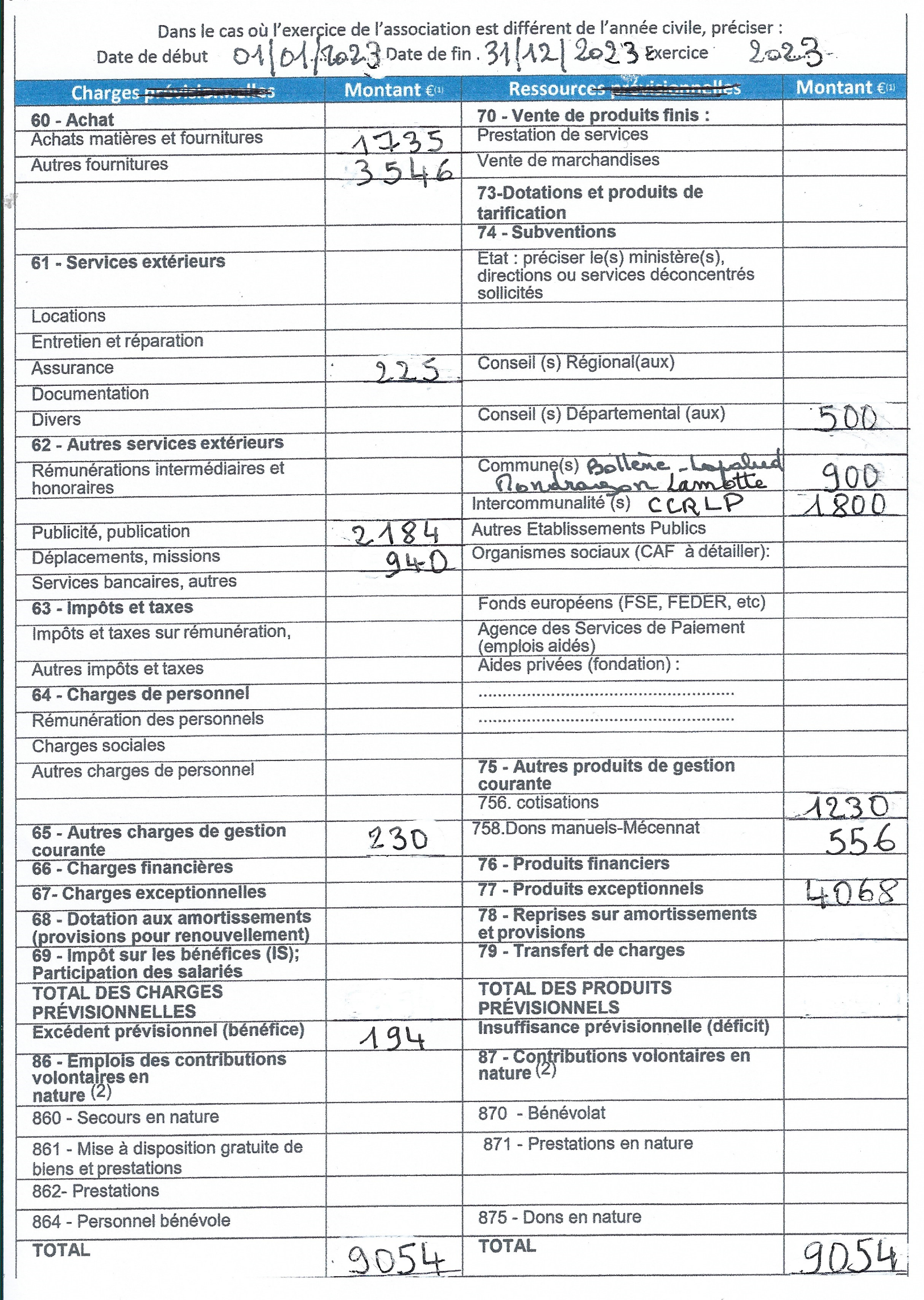 